   Dzień dobry Dziewczynki Młodsze i Starsze!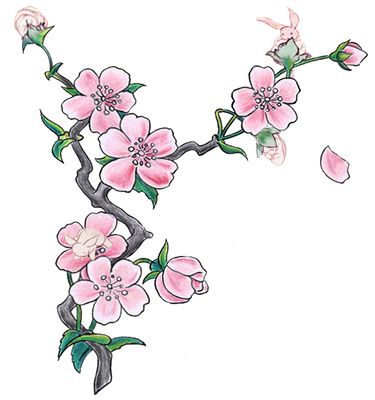 Za oknami coraz bardziej zielono, choć pogoda mało słoneczna i rzadziej wychodzimy na spacer. Pogoda nie sprzyja przejażdżkom rowerowym…ale PRZYRODA potrzebuje deszczu, więc poczekajmy. A co słychać z dala od miasta?- rodzą się młode wydry, sarny, jelenie, żubry i żbiki;- budzą się ze snu zimowego wszystkie gatunki owadów;- w sadach i na łąkach pojawiają się motyle;- w polu i na łące kwitną maki, chabry (bławatki), rumianki, jaskry i koniczyna. Zakwitają liczne gatunki traw.- Zboże wyrosło już wysoko. Rolnicy wysiewają jeszcze len i  fasolę.- W ogródkach zakwitają tulipany, narcyzy, konwalie i piwonie- w maju szczepimy drzewa owocowe- i kwitną jabłonie!Przesłanie dla Was na dziś…„Świat nie jest taki złyŚwiat nie jest wcale mdłyNiech no tylko zakwitną jabłonie…”Śpiewała niegdyś Halina Kunicka…Link do piosenki https://www.youtube.com/watch?v=lOZv-HYWkmc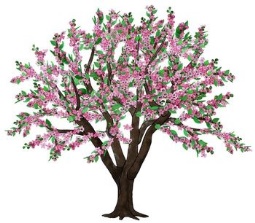 A teraz ZADANIE z gazety…SAD DLA MIESZCZUCHA ;-)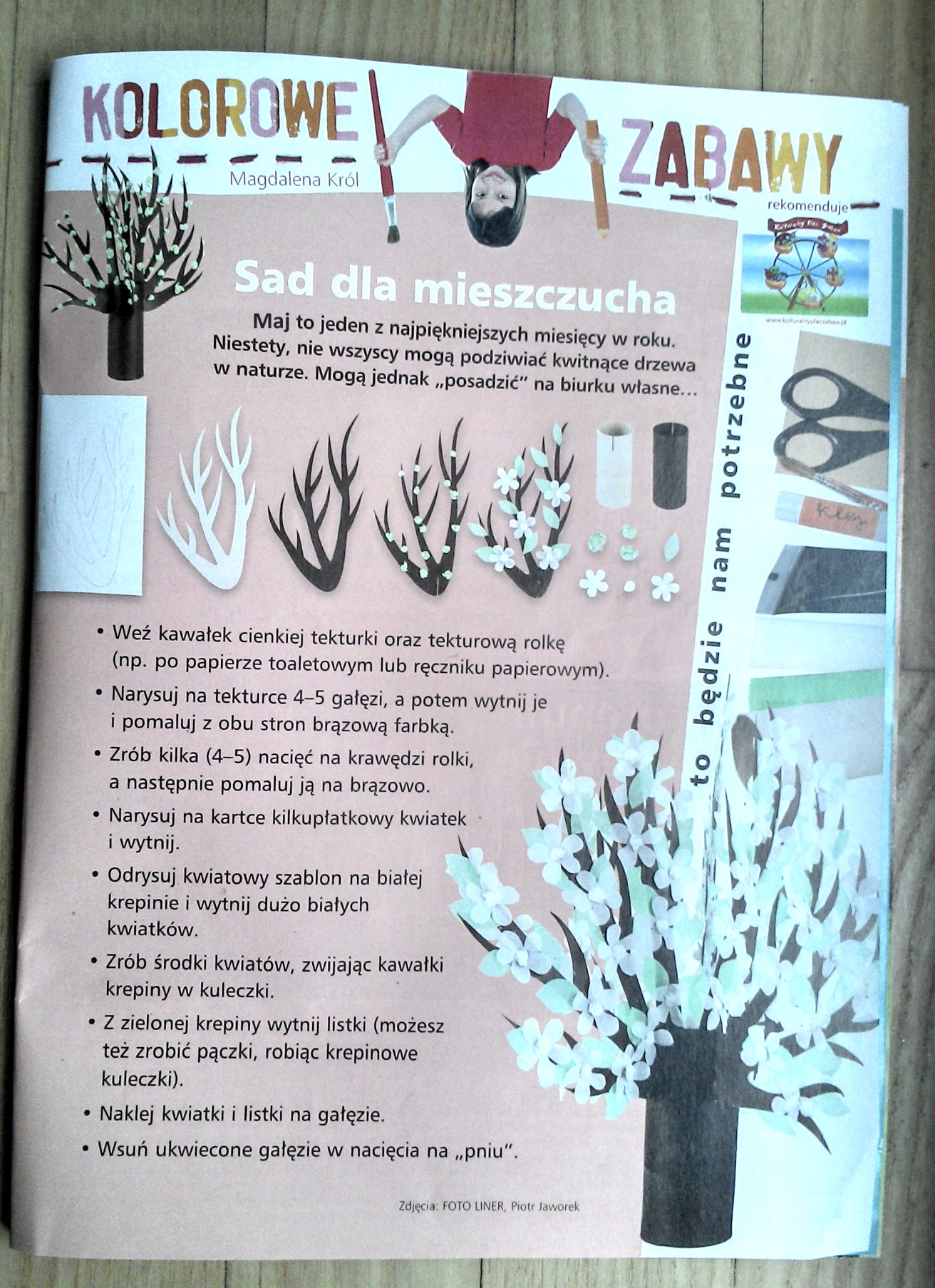 To da się zrobić, oto dowód 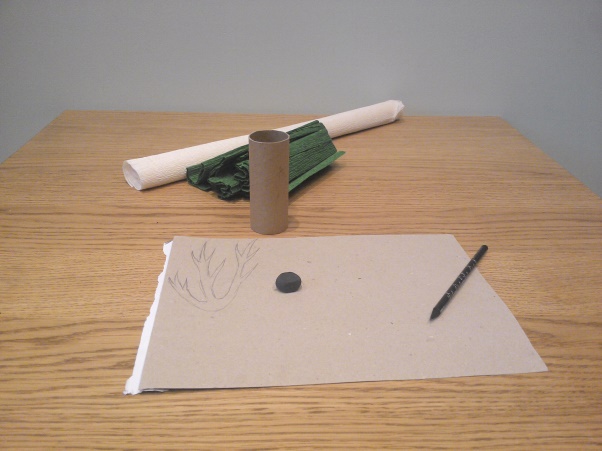 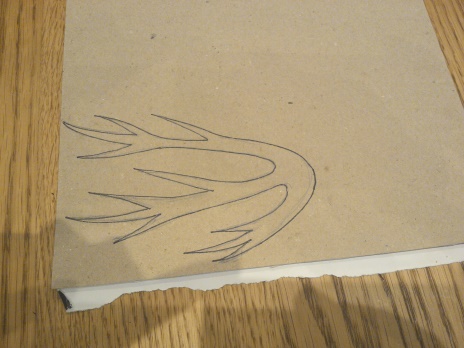 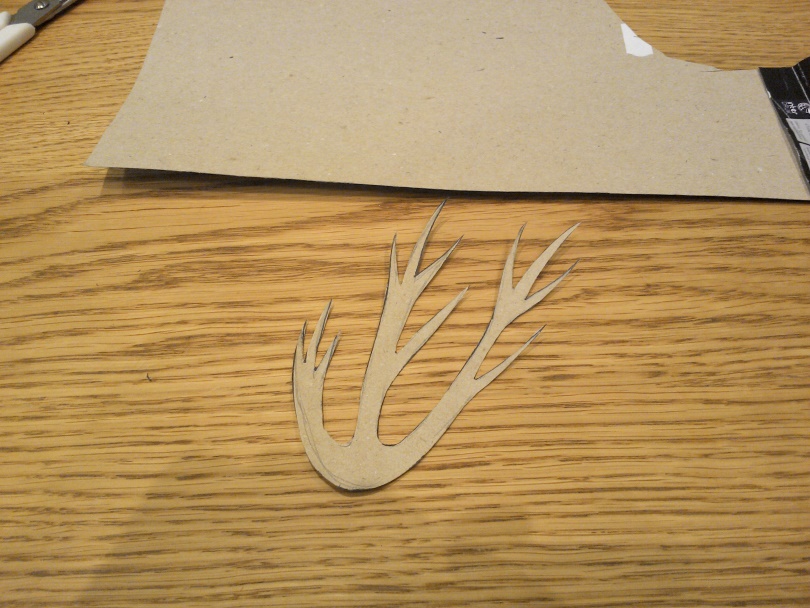 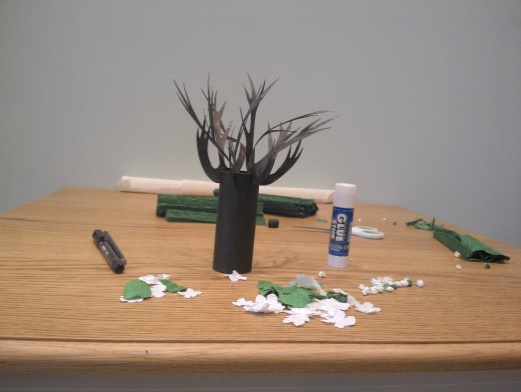 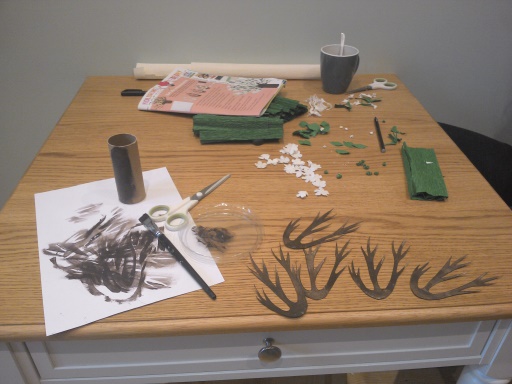 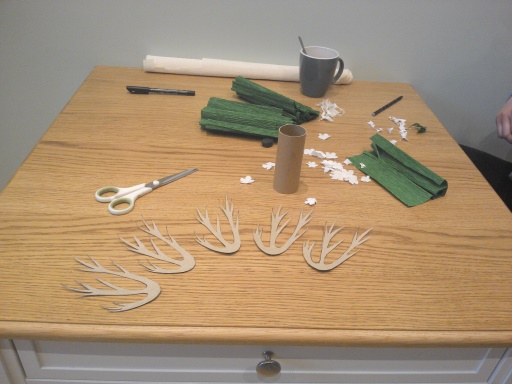 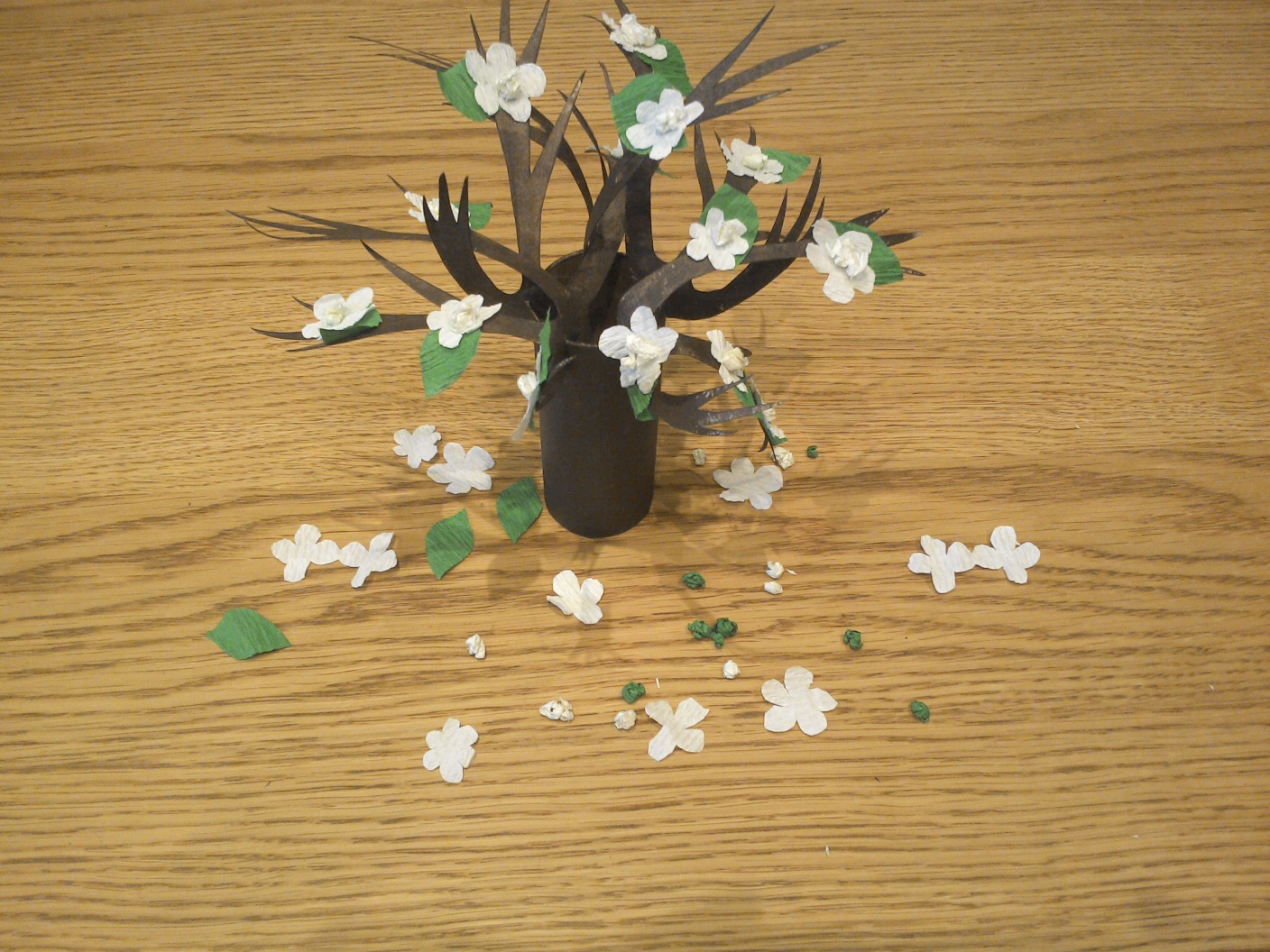 * Pamiętajcie, jesteśmy dla Was! Gdy potrzebujecie pomocy w nauce, rozmowy, dobrej rady… ** Dotrzymujcie terminów, odsyłajcie prace i zadania szkolne.*** Przestrzegajcie higieny, pamiętajcie o bezpieczeństwie (maseczki).